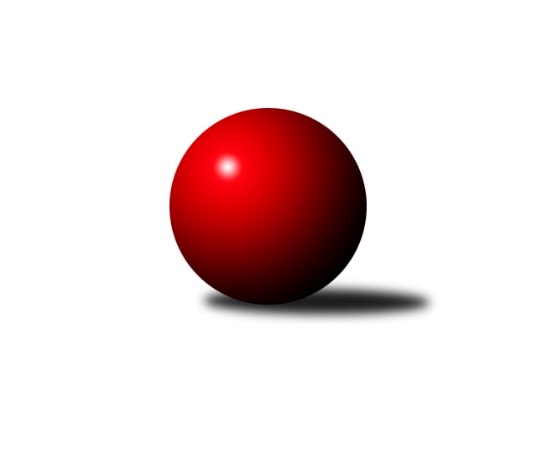 Č.14Ročník 2019/2020	16.7.2024 2. KLZ B 2019/2020Statistika 14. kolaTabulka družstev:		družstvo	záp	výh	rem	proh	skore	sety	průměr	body	plné	dorážka	chyby	1.	KK Vyškov	12	10	0	2	66.0 : 30.0 	(166.5 : 121.5)	3181	20	2163	1018	38.9	2.	KK Slovan Rosice B	12	9	1	2	61.5 : 34.5 	(161.0 : 127.0)	3211	19	2185	1025	34	3.	KK Mor.Slávia Brno	12	6	0	6	49.0 : 47.0 	(147.5 : 140.5)	3098	12	2119	979	42.6	4.	TJ Sokol Husovice	12	6	0	6	47.0 : 49.0 	(147.5 : 140.5)	3138	12	2145	993	43.5	5.	TJ Sokol Luhačovice	12	4	0	8	41.0 : 55.0 	(133.5 : 154.5)	2998	8	2067	931	44.7	6.	TJ Jiskra Otrokovice	12	3	1	8	37.0 : 59.0 	(129.0 : 159.0)	3053	7	2115	938	54.9	7.	KK Šumperk	12	3	0	9	34.5 : 61.5 	(123.0 : 165.0)	3099	6	2136	963	49.6Tabulka doma:		družstvo	záp	výh	rem	proh	skore	sety	průměr	body	maximum	minimum	1.	KK Vyškov	6	6	0	0	38.0 : 10.0 	(88.5 : 55.5)	3176	12	3243	3091	2.	KK Slovan Rosice B	6	6	0	0	35.0 : 13.0 	(83.0 : 61.0)	3232	12	3328	3193	3.	KK Mor.Slávia Brno	6	4	0	2	31.0 : 17.0 	(82.0 : 62.0)	3094	8	3275	2992	4.	TJ Sokol Husovice	6	4	0	2	28.0 : 20.0 	(80.0 : 64.0)	3147	8	3220	3013	5.	TJ Jiskra Otrokovice	6	3	1	2	26.0 : 22.0 	(75.5 : 68.5)	3165	7	3199	3132	6.	TJ Sokol Luhačovice	6	3	0	3	27.0 : 21.0 	(79.0 : 65.0)	3131	6	3161	3083	7.	KK Šumperk	6	1	0	5	18.5 : 29.5 	(64.0 : 80.0)	3147	2	3295	2982Tabulka venku:		družstvo	záp	výh	rem	proh	skore	sety	průměr	body	maximum	minimum	1.	KK Vyškov	6	4	0	2	28.0 : 20.0 	(78.0 : 66.0)	3182	8	3266	3120	2.	KK Slovan Rosice B	6	3	1	2	26.5 : 21.5 	(78.0 : 66.0)	3208	7	3239	3152	3.	TJ Sokol Husovice	6	2	0	4	19.0 : 29.0 	(67.5 : 76.5)	3136	4	3231	2976	4.	KK Mor.Slávia Brno	6	2	0	4	18.0 : 30.0 	(65.5 : 78.5)	3099	4	3186	3019	5.	KK Šumperk	6	2	0	4	16.0 : 32.0 	(59.0 : 85.0)	3092	4	3163	2967	6.	TJ Sokol Luhačovice	6	1	0	5	14.0 : 34.0 	(54.5 : 89.5)	2976	2	3181	2616	7.	TJ Jiskra Otrokovice	6	0	0	6	11.0 : 37.0 	(53.5 : 90.5)	3034	0	3248	2886Tabulka podzimní části:		družstvo	záp	výh	rem	proh	skore	sety	průměr	body	doma	venku	1.	KK Vyškov	9	7	0	2	46.0 : 26.0 	(121.0 : 95.0)	3178	14 	5 	0 	0 	2 	0 	2	2.	KK Slovan Rosice B	9	7	0	2	43.5 : 28.5 	(117.0 : 99.0)	3211	14 	4 	0 	0 	3 	0 	2	3.	KK Mor.Slávia Brno	10	6	0	4	47.0 : 33.0 	(129.5 : 110.5)	3094	12 	4 	0 	2 	2 	0 	2	4.	TJ Sokol Husovice	10	6	0	4	45.0 : 35.0 	(128.5 : 111.5)	3140	12 	4 	0 	1 	2 	0 	3	5.	TJ Sokol Luhačovice	9	3	0	6	30.0 : 42.0 	(101.0 : 115.0)	3063	6 	2 	0 	2 	1 	0 	4	6.	TJ Jiskra Otrokovice	9	2	0	7	24.0 : 48.0 	(93.5 : 122.5)	3052	4 	2 	0 	1 	0 	0 	6	7.	KK Šumperk	10	2	0	8	28.5 : 51.5 	(101.5 : 138.5)	3080	4 	1 	0 	5 	1 	0 	3Tabulka jarní části:		družstvo	záp	výh	rem	proh	skore	sety	průměr	body	doma	venku	1.	KK Vyškov	3	3	0	0	20.0 : 4.0 	(45.5 : 26.5)	3189	6 	1 	0 	0 	2 	0 	0 	2.	KK Slovan Rosice B	3	2	1	0	18.0 : 6.0 	(44.0 : 28.0)	3215	5 	2 	0 	0 	0 	1 	0 	3.	TJ Jiskra Otrokovice	3	1	1	1	13.0 : 11.0 	(35.5 : 36.5)	3172	3 	1 	1 	1 	0 	0 	0 	4.	KK Šumperk	2	1	0	1	6.0 : 10.0 	(21.5 : 26.5)	3148	2 	0 	0 	0 	1 	0 	1 	5.	TJ Sokol Luhačovice	3	1	0	2	11.0 : 13.0 	(32.5 : 39.5)	2869	2 	1 	0 	1 	0 	0 	1 	6.	TJ Sokol Husovice	2	0	0	2	2.0 : 14.0 	(19.0 : 29.0)	3083	0 	0 	0 	1 	0 	0 	1 	7.	KK Mor.Slávia Brno	2	0	0	2	2.0 : 14.0 	(18.0 : 30.0)	3111	0 	0 	0 	0 	0 	0 	2 Zisk bodů pro družstvo:		jméno hráče	družstvo	body	zápasy	v %	dílčí body	sety	v %	1.	Pavla Fialová 	KK Vyškov 	11	/	12	(92%)	31.5	/	48	(66%)	2.	Zuzana Štěrbová 	KK Vyškov 	10	/	12	(83%)	35	/	48	(73%)	3.	Gabriela Helisová 	KK Mor.Slávia Brno 	9	/	9	(100%)	26.5	/	36	(74%)	4.	Hana Stehlíková 	TJ Jiskra Otrokovice 	9	/	10	(90%)	30.5	/	40	(76%)	5.	Šárka Nováková 	TJ Sokol Luhačovice 	9	/	12	(75%)	30	/	48	(63%)	6.	Eva Dosedlová 	KK Slovan Rosice B 	8	/	10	(80%)	27.5	/	40	(69%)	7.	Eva Wendl 	KK Slovan Rosice B 	8	/	11	(73%)	27	/	44	(61%)	8.	Kateřina Fryštacká 	TJ Jiskra Otrokovice 	8	/	12	(67%)	29.5	/	48	(61%)	9.	Kateřina Zapletalová 	KK Šumperk 	7	/	9	(78%)	19	/	36	(53%)	10.	Markéta Gabrhelová 	TJ Sokol Husovice 	7	/	12	(58%)	29	/	48	(60%)	11.	Blanka Sedláková 	TJ Sokol Husovice 	7	/	12	(58%)	25	/	48	(52%)	12.	Lenka Kričinská 	KK Mor.Slávia Brno 	7	/	12	(58%)	24.5	/	48	(51%)	13.	Šárka Palková 	KK Slovan Rosice B 	6.5	/	10	(65%)	23.5	/	40	(59%)	14.	Simona Koreňová 	KK Vyškov 	6	/	8	(75%)	19	/	32	(59%)	15.	Barbora Bártková 	KK Slovan Rosice B 	6	/	9	(67%)	23	/	36	(64%)	16.	Katrin Valuchová 	TJ Sokol Husovice 	6	/	10	(60%)	23.5	/	40	(59%)	17.	Andrea Katriňáková 	TJ Sokol Luhačovice 	6	/	10	(60%)	18.5	/	40	(46%)	18.	Lenka Hanušová 	TJ Sokol Husovice 	6	/	12	(50%)	25.5	/	48	(53%)	19.	Hana Krajíčková 	TJ Sokol Luhačovice 	6	/	12	(50%)	24	/	48	(50%)	20.	Renata Mikulcová st.	TJ Jiskra Otrokovice 	6	/	12	(50%)	20	/	48	(42%)	21.	Michaela Kouřilová 	KK Vyškov 	5	/	7	(71%)	17.5	/	28	(63%)	22.	Romana Sedlářová 	KK Mor.Slávia Brno 	5	/	7	(71%)	15.5	/	28	(55%)	23.	Michaela Varmužová 	KK Mor.Slávia Brno 	5	/	10	(50%)	22	/	40	(55%)	24.	Lenka Hrdinová 	KK Vyškov 	5	/	11	(45%)	24.5	/	44	(56%)	25.	Lucie Oriňáková 	TJ Sokol Husovice 	5	/	12	(42%)	25	/	48	(52%)	26.	Romana Valová 	KK Šumperk 	4.5	/	10	(45%)	20.5	/	40	(51%)	27.	Monika Tilšerová 	KK Vyškov 	4	/	7	(57%)	17	/	28	(61%)	28.	Aneta Ondovčáková 	KK Slovan Rosice B 	4	/	9	(44%)	20	/	36	(56%)	29.	Monika Niklová 	TJ Jiskra Otrokovice 	4	/	9	(44%)	16.5	/	36	(46%)	30.	Monika Hubíková 	TJ Sokol Luhačovice 	4	/	10	(40%)	20	/	40	(50%)	31.	Lucie Kelpenčevová 	TJ Sokol Husovice 	4	/	10	(40%)	18.5	/	40	(46%)	32.	Růžena Smrčková 	KK Šumperk 	4	/	11	(36%)	23	/	44	(52%)	33.	Martina Dosedlová 	KK Mor.Slávia Brno 	4	/	12	(33%)	22	/	48	(46%)	34.	Anna Štraufová 	KK Slovan Rosice B 	3	/	4	(75%)	9	/	16	(56%)	35.	Eva Putnová 	KK Slovan Rosice B 	3	/	5	(60%)	11.5	/	20	(58%)	36.	Ilona Olšáková 	KK Mor.Slávia Brno 	3	/	5	(60%)	11	/	20	(55%)	37.	Tereza Nová 	KK Mor.Slávia Brno 	3	/	6	(50%)	11.5	/	24	(48%)	38.	Ludmila Mederová 	KK Šumperk 	3	/	6	(50%)	10.5	/	24	(44%)	39.	Petra Dosedlová 	KK Slovan Rosice B 	3	/	7	(43%)	13	/	28	(46%)	40.	Lucie Trávníčková 	KK Vyškov 	3	/	7	(43%)	12	/	28	(43%)	41.	Ludmila Pančochová 	TJ Sokol Luhačovice 	3	/	8	(38%)	18	/	32	(56%)	42.	Adéla Příhodová 	KK Šumperk 	3	/	9	(33%)	14.5	/	36	(40%)	43.	Hana Konečná 	TJ Sokol Luhačovice 	3	/	10	(30%)	16	/	40	(40%)	44.	Soňa Ženčáková 	KK Šumperk 	3	/	11	(27%)	13	/	44	(30%)	45.	Marta Zavřelová 	TJ Jiskra Otrokovice 	2	/	11	(18%)	13	/	44	(30%)	46.	Libuše Strachotová 	KK Šumperk 	1	/	1	(100%)	3	/	4	(75%)	47.	Kateřina Petková 	KK Šumperk 	1	/	1	(100%)	3	/	4	(75%)	48.	Jana Vejmolová 	KK Vyškov 	1	/	1	(100%)	2	/	4	(50%)	49.	Renáta Mikulcová ml.	TJ Jiskra Otrokovice 	1	/	2	(50%)	5	/	8	(63%)	50.	Marcela Příhodová 	KK Šumperk 	1	/	2	(50%)	3	/	8	(38%)	51.	Martina Hájková 	KK Mor.Slávia Brno 	1	/	4	(25%)	8	/	16	(50%)	52.	Tereza Vidlářová 	KK Vyškov 	1	/	4	(25%)	7	/	16	(44%)	53.	Helena Konečná 	TJ Sokol Luhačovice 	1	/	6	(17%)	3	/	24	(13%)	54.	Hana Jonášková 	TJ Jiskra Otrokovice 	1	/	11	(9%)	12.5	/	44	(28%)	55.	Hana Jáňová 	KK Šumperk 	1	/	12	(8%)	13.5	/	48	(28%)	56.	Tereza Kalavská 	KK Slovan Rosice B 	0	/	1	(0%)	1	/	4	(25%)	57.	Lenka Indrová 	KK Mor.Slávia Brno 	0	/	1	(0%)	1	/	4	(25%)	58.	Radka Rosendorfová 	TJ Sokol Husovice 	0	/	1	(0%)	0	/	4	(0%)	59.	Veronika Dufková 	TJ Sokol Husovice 	0	/	2	(0%)	1	/	8	(13%)	60.	Jitka Bětíková 	TJ Jiskra Otrokovice 	0	/	5	(0%)	2	/	20	(10%)	61.	Radka Šindelářová 	KK Mor.Slávia Brno 	0	/	6	(0%)	5.5	/	24	(23%)Průměry na kuželnách:		kuželna	průměr	plné	dorážka	chyby	výkon na hráče	1.	Otrokovice, 1-4	3174	2163	1011	46.3	(529.1)	2.	KK Slovan Rosice, 1-4	3161	2148	1012	37.2	(526.9)	3.	KK Šumperk, 1-4	3141	2149	992	47.8	(523.5)	4.	TJ Sokol Luhačovice, 1-4	3127	2140	986	41.9	(521.2)	5.	KK Vyškov, 1-4	3126	2128	997	42.1	(521.1)	6.	TJ Sokol Husovice, 1-4	3122	2148	974	47.8	(520.5)	7.	KK MS Brno, 1-4	3055	2098	956	45.2	(509.2)	8.	- volno -, 1-4	0	0	0	0.0	(0.0)Nejlepší výkony na kuželnách:Otrokovice, 1-4TJ Sokol Husovice	3231	7. kolo	Šárka Nováková 	TJ Sokol Luhačovice	597	11. koloKK Slovan Rosice B	3224	14. kolo	Monika Niklová 	TJ Jiskra Otrokovice	594	9. koloTJ Jiskra Otrokovice	3199	14. kolo	Kateřina Fryštacká 	TJ Jiskra Otrokovice	577	14. koloTJ Jiskra Otrokovice	3186	12. kolo	Hana Stehlíková 	TJ Jiskra Otrokovice	574	7. koloTJ Jiskra Otrokovice	3182	11. kolo	Kateřina Fryštacká 	TJ Jiskra Otrokovice	570	9. koloTJ Sokol Luhačovice	3181	11. kolo	Monika Niklová 	TJ Jiskra Otrokovice	569	11. koloKK Mor.Slávia Brno	3166	12. kolo	Eva Wendl 	KK Slovan Rosice B	568	14. koloKK Šumperk	3163	13. kolo	Monika Niklová 	TJ Jiskra Otrokovice	567	7. koloTJ Jiskra Otrokovice	3147	9. kolo	Gabriela Helisová 	KK Mor.Slávia Brno	563	12. koloTJ Jiskra Otrokovice	3142	7. kolo	Zuzana Štěrbová 	KK Vyškov	563	9. koloKK Slovan Rosice, 1-4KK Slovan Rosice B	3328	2. kolo	Hana Stehlíková 	TJ Jiskra Otrokovice	592	2. koloKK Slovan Rosice B	3252	7. kolo	Anna Štraufová 	KK Slovan Rosice B	588	2. koloTJ Jiskra Otrokovice	3248	2. kolo	Anna Štraufová 	KK Slovan Rosice B	585	7. koloKK Slovan Rosice B	3217	12. kolo	Aneta Ondovčáková 	KK Slovan Rosice B	582	2. koloKK Slovan Rosice B	3202	9. kolo	Zuzana Štěrbová 	KK Vyškov	578	5. koloKK Slovan Rosice B	3197	5. kolo	Kateřina Fryštacká 	TJ Jiskra Otrokovice	566	2. koloKK Slovan Rosice B	3193	13. kolo	Ilona Olšáková 	KK Mor.Slávia Brno	566	7. koloKK Vyškov	3187	5. kolo	Šárka Palková 	KK Slovan Rosice B	564	5. koloKK Mor.Slávia Brno	3186	7. kolo	Šárka Nováková 	TJ Sokol Luhačovice	563	13. koloTJ Sokol Husovice	3177	9. kolo	Eva Dosedlová 	KK Slovan Rosice B	563	7. koloKK Šumperk, 1-4KK Šumperk	3295	1. kolo	Eva Dosedlová 	KK Slovan Rosice B	613	4. koloKK Vyškov	3266	11. kolo	Růžena Smrčková 	KK Šumperk	594	1. koloKK Šumperk	3244	11. kolo	Hana Jáňová 	KK Šumperk	592	1. koloKK Slovan Rosice B	3239	4. kolo	Kateřina Zapletalová 	KK Šumperk	586	5. koloTJ Sokol Husovice	3186	5. kolo	Romana Valová 	KK Šumperk	581	11. koloKK Šumperk	3169	5. kolo	Michaela Kouřilová 	KK Vyškov	575	11. koloKK Šumperk	3145	4. kolo	Romana Valová 	KK Šumperk	573	5. koloTJ Sokol Luhačovice	3108	7. kolo	Šárka Nováková 	TJ Sokol Luhačovice	568	7. koloKK Šumperk	3049	7. kolo	Lenka Hanušová 	TJ Sokol Husovice	568	5. koloKK Mor.Slávia Brno	3019	9. kolo	Pavla Fialová 	KK Vyškov	564	11. koloTJ Sokol Luhačovice, 1-4KK Vyškov	3210	12. kolo	Šárka Nováková 	TJ Sokol Luhačovice	594	14. koloTJ Sokol Luhačovice	3161	14. kolo	Pavla Fialová 	KK Vyškov	586	12. koloTJ Sokol Husovice	3152	14. kolo	Hana Stehlíková 	TJ Jiskra Otrokovice	578	3. koloKK Slovan Rosice B	3152	1. kolo	Lucie Kelpenčevová 	TJ Sokol Husovice	565	14. koloTJ Sokol Luhačovice	3150	1. kolo	Hana Krajíčková 	TJ Sokol Luhačovice	563	1. koloTJ Sokol Luhačovice	3141	3. kolo	Simona Koreňová 	KK Vyškov	557	12. koloTJ Sokol Luhačovice	3139	10. kolo	Eva Wendl 	KK Slovan Rosice B	555	1. koloKK Šumperk	3132	8. kolo	Eva Dosedlová 	KK Slovan Rosice B	555	1. koloTJ Sokol Luhačovice	3111	8. kolo	Šárka Nováková 	TJ Sokol Luhačovice	555	12. koloTJ Sokol Luhačovice	3083	12. kolo	Gabriela Helisová 	KK Mor.Slávia Brno	549	10. koloKK Vyškov, 1-4KK Vyškov	3243	10. kolo	Eva Wendl 	KK Slovan Rosice B	577	10. koloKK Slovan Rosice B	3235	10. kolo	Pavla Fialová 	KK Vyškov	565	10. koloKK Vyškov	3223	1. kolo	Lenka Hrdinová 	KK Vyškov	563	14. koloKK Vyškov	3188	14. kolo	Zuzana Štěrbová 	KK Vyškov	562	4. koloKK Vyškov	3176	6. kolo	Pavla Fialová 	KK Vyškov	559	6. koloKK Vyškov	3137	3. kolo	Simona Koreňová 	KK Vyškov	557	10. koloTJ Sokol Husovice	3095	1. kolo	Zuzana Štěrbová 	KK Vyškov	554	3. koloKK Vyškov	3091	4. kolo	Zuzana Štěrbová 	KK Vyškov	553	10. koloTJ Sokol Luhačovice	3087	4. kolo	Michaela Kouřilová 	KK Vyškov	551	6. koloKK Mor.Slávia Brno	3055	14. kolo	Zuzana Štěrbová 	KK Vyškov	551	6. koloTJ Sokol Husovice, 1-4TJ Sokol Husovice	3220	2. kolo	Markéta Gabrhelová 	TJ Sokol Husovice	598	2. koloTJ Sokol Husovice	3218	6. kolo	Kateřina Zapletalová 	KK Šumperk	581	10. koloTJ Sokol Husovice	3200	8. kolo	Lenka Hanušová 	TJ Sokol Husovice	573	8. koloKK Vyškov	3168	13. kolo	Růžena Smrčková 	KK Šumperk	572	10. koloTJ Sokol Husovice	3168	10. kolo	Eva Dosedlová 	KK Slovan Rosice B	566	6. koloKK Slovan Rosice B	3158	6. kolo	Lucie Oriňáková 	TJ Sokol Husovice	562	3. koloKK Šumperk	3138	10. kolo	Gabriela Helisová 	KK Mor.Slávia Brno	560	3. koloKK Mor.Slávia Brno	3099	3. kolo	Pavla Fialová 	KK Vyškov	556	13. koloTJ Jiskra Otrokovice	3082	8. kolo	Simona Koreňová 	KK Vyškov	555	13. koloTJ Sokol Husovice	3061	3. kolo	Markéta Gabrhelová 	TJ Sokol Husovice	554	6. koloKK MS Brno, 1-4KK Mor.Slávia Brno	3275	6. kolo	Michaela Varmužová 	KK Mor.Slávia Brno	586	6. koloKK Slovan Rosice B	3237	8. kolo	Gabriela Helisová 	KK Mor.Slávia Brno	571	8. koloKK Vyškov	3120	2. kolo	Lenka Kričinská 	KK Mor.Slávia Brno	567	6. koloKK Mor.Slávia Brno	3107	2. kolo	Gabriela Helisová 	KK Mor.Slávia Brno	562	6. koloKK Mor.Slávia Brno	3098	11. kolo	Lenka Kričinská 	KK Mor.Slávia Brno	560	2. koloKK Mor.Slávia Brno	3054	8. kolo	Barbora Bártková 	KK Slovan Rosice B	551	8. koloKK Mor.Slávia Brno	3035	5. kolo	Eva Wendl 	KK Slovan Rosice B	550	8. koloKK Mor.Slávia Brno	2992	4. kolo	Zuzana Štěrbová 	KK Vyškov	550	2. koloTJ Sokol Husovice	2976	11. kolo	Eva Dosedlová 	KK Slovan Rosice B	549	8. koloKK Šumperk	2967	6. kolo	Michaela Varmužová 	KK Mor.Slávia Brno	545	5. kolo- volno -, 1-4Četnost výsledků:	8.0 : 0.0	3x	7.0 : 1.0	6x	6.0 : 2.0	10x	5.0 : 3.0	8x	4.0 : 4.0	1x	3.0 : 5.0	6x	2.5 : 5.5	1x	2.0 : 6.0	6x	1.0 : 7.0	1x